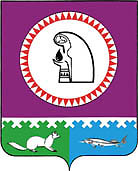 Об утверждении Порядка отбора хозяйствующего субъекта на право оказания услуг по погребению и получения статуса специализированной службы по вопросам похоронного дела на территории муниципального образования сельское поселение Шеркалы В соответствии с Федеральными законами от 06.10.2003 № 131-ФЗ «Об общих принципах организации местного самоуправления в Российской Федерации», от 12.01.1996 № 8-ФЗ «О погребении и похоронном деле», Законом Ханты-Мансийского автономного округа – Югры от  26 сентября 2014 года № 78-оз «Об отдельных вопросах организации местного самоуправления в Ханты-Мансийском автономном округе – Югре», постановлением администрации сельского поселения Шеркалы от 11.09.2017 № 152 «Об утверждении Положения об организации ритуальных услуг и содержании мест захоронения на территории муниципального образования сельское поселение Шеркалы»:Утвердить Порядок отбора хозяйствующего субъекта на право оказания услуг по погребению и получения статуса специализированной службы по вопросам похоронного дела на территории муниципального образования сельское поселение Шеркалы согласно приложению.Настоящее постановление обнародовать и разместить в информационно-телекоммуникационной сети «Интернет» на официальном веб-сайте муниципального образования сельское поселение Шеркалы www.sherkaly-adm.ru.Постановление вступает в силу после его официального опубликования.Контроль за выполнением настоящего постановления оставляю за собой.Глава сельского поселения Шеркалы                                                  Л.В.МироненкоПриложение к постановлению администрациисельского поселения Шеркалы от 13.12.2017 г. № 218Порядок отбора хозяйствующего субъекта на право оказания услуг по погребению и получения статуса специализированной службы по вопросам похоронного дела на территории муниципального образования сельское поселение Шеркалы1. Отбор юридического лица или индивидуального предпринимателя (далее – хозяйствующий субъект) на право оказания услуг по погребению и получения статуса специализированной службы по вопросам похоронного дела на территории муниципального образования сельское поселение Шеркалы производится на основе открытого конкурса по отбору хозяйствующего субъекта на право оказания услуг по погребению и получения статуса специализированной службы по вопросам похоронного дела на территории муниципального образования сельское поселение Шеркалы (далее – конкурс).2. Инициатором проведения конкурса выступает Администрация сельского поселения Шеркалы.2.1. Конкурсная документация размещается Администрацией сельского поселения Шеркалы в информационно-телекоммуникационной сети «Интернет» на официальном веб-сайте муниципального образования сельское поселение Шеркалы www.sherkaly-adm.ru.3. Конкурс проводится в соответствии с Федеральными законами от 06.10.2003 № 131-ФЗ «Об общих принципах организации местного самоуправления в Российской Федерации», от 12.01.1996 № 8-ФЗ «О погребении и похоронном деле» (далее – Закон о похоронном деле), со статьями 447 - 449 Гражданского кодекса Российской Федерации.4. Договор с хозяйствующим субъектом на право оказания услуг по погребению и получения статуса специализированной службы по вопросам похоронного дела на территории муниципального образования сельское поселение Шеркалы заключается сроком не более трех лет.5. Конкурс проводится на основе следующих принципов:1) создание равных условий участия в конкурсе для юридических лиц, независимо от организационно-правовой формы, и индивидуальных предпринимателей;2) добросовестная конкуренция;3) доступность информации о проведении конкурса и обеспечение открытости его проведения.6. Нарушение процедуры организации или проведения конкурса, предусмотренной настоящим Порядком, является основанием для признания судом недействительными результатов конкурса.7. Конкурс является открытым по составу участников и по форме подачи заявок.8. Хозяйствующий субъект, претендующий на право оказания услуг по погребению и получения статуса специализированной службы по вопросам похоронного дела на территории муниципального образования сельское поселение Шеркалы, должен обеспечить:8.1. Предоставление гарантированного перечня услуг по погребению (в соответствии со статьями 9, 12 Закона о похоронном деле):а) гарантированный перечень услуг по погребению, предоставляемый супругу, близким родственникам, иным родственникам, законному представителю или иному лицу, взявшему на себя обязанность осуществить погребение умершего, гарантируется оказание на безвозмездной основе следующего перечня услуг по погребению:- оформление и выдача в установленном порядке документов, необходимых для погребения умершего;- предоставление и доставка в один адрес гроба и других предметов, необходимых для погребения, включая погрузо-разгрузочные работы;- перевозка тела (останков) умершего на кладбище (перевозка тела осуществляется на специализированном автотранспорте (автокатафалк));- погребение (копка могилы для погребения и комплекс услуг по погребению, предоставление и установка похоронного ритуального регистрационного знака с надписью (фамилия, имя, отчество умершего, даты его рождения и смерти));б) гарантированный перечень услуг по погребению, предоставляемый при отсутствии супруга, близких родственников, иных родственников либо законного представителя умершего или при невозможности осуществить ими погребение, а также при отсутствии иных лиц, взявших на себя обязанность осуществить погребение, погребение умершего на дому, на улице или в ином месте после установления органами внутренних дел его личности; погребение умерших, личность которых не установлена органами внутренних дел, гарантируется оказание на безвозмездной основе следующего перечня услуг по погребению:- оформление в установленном порядке документов, необходимых для погребения умершего;- предоставление и доставка гроба к месту нахождения умершего (погибшего);- облачение тела умершего (погибшего);- перевозка тела (останков) умершего на кладбище (перевозка тела осуществляется на специализированном автотранспорте (автокатафалк));- погребение (копка могилы для погребения и комплекс услуг по погребению, предоставление и установка похоронного ритуального регистрационного знака с надписью (фамилия, имя, отчество умершего, даты его рождения и смерти));в) оформление документов, необходимых для погребения:- получение справки о смерти;- оформление свидетельства о смерти в отделе ЗАГС;г) предоставление гроба – предоставляется гроб с обивкой из хлопчатобумажной ткани;д) доставка гроба – доставка гроба по адресу осуществляется бригадой рабочих по выносу (для доставки гроба предоставляется специально оборудованный транспорт – автокатафалк);е) перевозка тела (останков) умершего на кладбище – перевозка тела (останков) умершего включает перевозку гроба с телом умершего из дома (морга) до кладбища автокатафалком с соблюдением скорости, не превышающей 40 км/ч;д) погребение – погребение включает:- рытье могилы установленного размера на отведенном участке кладбища, осуществляемое с использованием механических средств;- опускание гроба в могилу;- засыпка могилы;- устройство надмогильного холма.8.2. Ведение документации:- журнал принятых заявок на захоронение – где фиксируются дата и время поступления уведомления; данные на усопшего; фамилия и подпись лица, принявшего уведомление;- книга регистрации захоронений – где фиксируются дата и время погребения; государственный номер катафалка, задействованного на погребении; сектор захоронения; номер, присвоенный захоронению; фамилия и подпись ответственного лица; и другие факты и обстоятельства, связанные с производством работ и имеющие значение во взаимоотношениях Заказчика и Исполнителя.8.3. Круглосуточный прием заказов на захоронение. Прием заказов осуществляется по прямой телефонной связи для приема заявок, либо в помещении, оборудованном для приема заказов. Прием заказов осуществляется обученным персоналом.9. Инициатор конкурса вправе привлечь на основе договора юридическое лицо (далее – специализированная организация) для осуществления функций по проведению конкурса, включая разработку конкурсной документации, опубликование и размещение извещения о проведении конкурса и иных, связанных с обеспечением проведения конкурса, функций. Специализированная организация не может быть участником конкурса.10. Для организации и проведения конкурса инициатор размещает в информационно-телекоммуникационной сети «Интернет» на официальном веб-сайте муниципального образования сельское поселение Шеркалы www.sherkaly-adm.ru не менее чем за 30 дней до начала вскрытия конвертов извещение о проведении конкурса следующего содержания:- предмет конкурса с указанием необходимого объема выполняемых работ и услуг;- наименование, место нахождения, почтовый адрес, адрес электронной почты, номер контактного телефона организатора, заказчика;- срок, место и порядок предоставления конкурсной документации (далее – документация).10.1. Документация, разрабатываемая и утверждаемая заказчиком, содержит установленные заказчиком требования к качеству, техническим характеристикам работ, услуг и иные показатели, связанные с определением соответствия выполняемых работ и оказываемых услуг потребностям заказчика.10.2. Документация определяет место, условия и сроки выполнения работ и оказания услуг; порядок, место, даты начала и окончания срока подачи заявок на участие в конкурсе; порядок и срок отзыва заявок на участие в конкурсе; формы, порядок, даты начала и окончания срока предоставления участникам конкурса разъяснений положений документации; место, порядок, дата и время вскрытия конвертов с заявками на участие в конкурсе; критерии оценки заявок на участие в конкурсе; порядок оценки и сопоставления заявок на участие в конкурсе.11. При проведении конкурса хозяйствующий субъект, претендующий на право оказания услуг по погребению и получения статуса специализированной службы по вопросам похоронного дела на территории муниципального образования сельское поселение Шеркалы (далее – претендент), должен соответствовать следующим требованиям:- соответствие претендента требованиям, устанавливаемым в соответствии с законодательством Российской Федерации к лицам, осуществляющим вид деятельности, являющийся предметом конкурса;- в отношении претендента не проводится процедура банкротства либо в отношении претендента – юридического лица не проводится процедура ликвидации;- деятельность претендента на день рассмотрения заявки на участие в конкурсе не приостановлена в порядке, предусмотренном Кодексом Российской Федерации об административных правонарушениях;- отсутствие у претендента задолженности по начисленным налогам, сборам и иным обязательным платежам в бюджеты любого уровня или государственные внебюджетные фонды за прошедший календарный год, размер которой превышает двадцать пять процентов балансовой стоимости активов участника по данным бухгалтерской отчетности за последний завершенный отчетный период;- отсутствие в реестре недобросовестных поставщиков сведений о претенденте.12. Для участия в конкурсе претендент подает заявку на участие в конкурсе. Заявка должна содержать:12.1. Сведения и документы о претенденте, подавшем заявку:а) фирменное наименование (наименование), сведения об организационно-правовой форме, о месте нахождения, почтовый адрес (для юридического лица), фамилия, имя, отчество, паспортные данные, сведения о месте жительства (для физического лица), номер контактного телефона, опись прилагаемых к конкурсной заявке документов;б) полученную не ранее чем за шесть месяцев до дня размещения на официальном сайте извещения о проведении открытого конкурса:- выписку из Единого государственного реестра юридических лиц или нотариально заверенную копию такой выписки – для юридических лиц;- выписку из Единого государственного реестра индивидуальных предпринимателей или нотариально заверенную копию такой выписки – для индивидуальных предпринимателей;- копии документов, удостоверяющих личность, – для иных физических лиц;- надлежащим образом заверенный перевод на русский язык документов о государственной регистрации юридического лица или физического лица в качестве индивидуального предпринимателя в соответствии с законодательством соответствующего государства – для иностранных лиц;в) документ, подтверждающий полномочия лица на осуществление действий от имени претендента – юридического лица (копия решения о назначении или об избрании, либо приказа о назначении физического лица на должность, в соответствии с которым такое физическое лицо обладает правом действовать от имени участника размещения заказа без доверенности (далее для целей настоящего раздела – руководитель);г) копии учредительных документов претендента (для юридических лиц).12.2. Правоустанавливающие документы на помещения для организации пунктов приема заказов на погребение либо копии договоров аренды помещений.12.3. Правоустанавливающие документы на специализированную технику (катафалк) либо копии договоров аренды специализированной техники.13. Заявка оформляется претендентом в письменной форме.13.1. Все документы, входящие в заявку, должны быть надлежащим образом оформлены, должны иметь необходимые для их идентификации реквизиты (бланк отправителя, исходящий номер, дата выдачи, должность и подпись подписавшего лица с расшифровкой, печать (при наличии печати)). При этом документы, для которых установлены специальные формы, должны быть составлены в соответствии с этими формами.13.2. Все страницы заявки, в которых внесены дополнения или поправки, должны быть подписаны лицом, подписавшим заявку, и заверены печатью (при наличии печати). Копия документа считается надлежаще заверенной в случае, если она заверена на каждой странице подписью участника – физического лица (индивидуального предпринимателя) либо подписью руководителя участника – юридического лица и скреплена печатью участника (при наличии печати).13.3. Использование факсимиле недопустимо, в противном случае такие документы считаются не имеющими юридической силы. Документ в составе заявки, предоставленной с нарушением требований, будет считаться не имеющим юридической силы.13.4. Претендент подает заявку на участие в конкурсе в запечатанном конверте.13.5. Претендент вправе подать только одну заявку на участие в конкурсе в отношении каждого предмета конкурса (лота).14. Конкурсная комиссия рассматривает заявки на участие в конкурсе на соответствие требованиям, установленным конкурсной документацией.14.1. Срок рассмотрения заявок на участие в конкурсе не может превышать десяти дней со дня вскрытия конвертов с заявками на участие в конкурсе.14.2. На основании результатов рассмотрения заявок конкурсной комиссией принимается решение:а) о допуске к участию в конкурсе претендента (о признании претендента, подавшего заявку, участником конкурса);б) об отказе в допуске претендента к участию в конкурсе.14.3. Претендент не допускается до участия в конкурсе в случае:1) непредставления определенных настоящей конкурсной документацией документов либо наличия в таких документах недостоверных сведений об участнике или о работах, на выполнение которых размещается заказ;2) несоответствия участника установленным требованиям;3) несоответствия заявки на участие в конкурсе требованиям конкурсной документации.14.4. В случае установления недостоверности сведений, содержащихся в документах, представленных претендентом, конкурсная комиссия вправе отстранить его от участия в конкурсе на любом этапе его проведения.14.5. Конкурсная комиссия оценивает и сопоставляет заявки претендентов, которые были признаны участниками конкурса, в целях выявления лучших условий исполнения договора.14.6. Оценка заявок осуществляется в соответствии со следующими критериями:- объем предоставления услуг по гарантированному перечню;- качество предоставляемых услуг по гарантированному перечню.14.6.1. При оценке и сопоставлении заявок на участие в конкурсе по критерию «объем предоставления услуг» комиссия оценивает объем услуг по гарантированному перечню по погребению, которые обязуется выполнять претендент:- полный комплекс услуг, предусмотренных статьями 9, 12 Закона о похоронном деле, – 100 баллов;- за каждую отсутствующую услугу – снижение на 10 баллов.14.6.2. При оценке и сопоставлении заявок на участие в конкурсе по критерию «качество предоставляемых услуг» конкурсная комиссия оценивает наличие у претендента производственных мощностей, технологического оборудования, трудовых, финансовых ресурсов, салонов-магазинов, опыта работы в сфере оказания услуг по погребению и иные показатели, необходимые для оказания услуг, являющихся предметом контракта.14.6.3. Оценка и сопоставление заявок на участие в конкурсе по критерию «качество услуг и квалификация участника конкурса» производится по следующему перечню показателей:а) наличие специализированного транспорта для предоставления услуг по захоронению:- отсутствие транспорта для предоставления услуг по захоронению – 0 баллов;- наличие транспорта для предоставления услуг по захоронению – 20 баллов;б) наличие персонала для оказания услуг, материально-технической базы для изготовления предметов похоронного ритуала либо наличие договоров с хозяйствующими субъектами, производящими предметы траурного ритуала, на изготовление или приобретение продукции:- отсутствие персонала для оказания услуг, отсутствие материально-технической базы для изготовления предметов похоронного ритуала и (или) договоров с хозяйствующими субъектами, производящими предметы траурного ритуала, на изготовление или приобретение продукции – 0 баллов;- наличие менее 4 единиц персонала для оказания услуг при отсутствии материально-технической базы для изготовления предметов похоронного ритуала и (или) договоров с хозяйствующими субъектами, производящими предметы траурного ритуала, на изготовление или приобретение продукции – 10 баллов;- наличие менее 4 единиц персонала для оказания услуг, при наличии материально-технической базы для изготовления предметов похоронного ритуала и (или) наличии договоров с хозяйствующими субъектами, производящими предметы траурного ритуала, на изготовление или приобретение продукции – 20 баллов;- наличие 4 и более единиц персонала для оказания услуг, при наличии материально-технической базы для изготовления предметов похоронного ритуала и (или) наличии договоров с хозяйствующими субъектами, производящими предметы траурного ритуала, на изготовление или приобретение продукции – 30 баллов;в) наличие салона-магазина для ритуальных услуг с прямой телефонной связью для приема заявок (в собственности, по договору аренды):- отсутствие салона-магазина для ритуальных услуг в собственности, по договору аренды – 0 баллов;- наличие 1 салона-магазина для ритуальных услуг – 20 баллов;г) опыт (стаж) работы в сфере похоронного дела:- отсутствие опыта работы в сфере похоронного дела – 0 баллов;- наличие опыта работы в сфере похоронного дела до 3 лет – 10 баллов;- наличие опыта работы в сфере похоронного дела до 5 лет – 15 баллов;- наличие опыта работы в сфере похоронного дела свыше 10 лет – 30 баллов.14.7. Конкурсная комиссия ведет протокол оценки и сопоставления заявок на участие в конкурсе, в котором должны содержаться сведения о месте, дате, времени проведения оценки и сопоставления таких заявок, об участниках конкурса, заявки на участие в конкурсе которых были рассмотрены, об условиях исполнения муниципального контракта, предложенных в таких заявках, о критериях оценки таких заявок, о принятом на основании результатов оценки и сопоставления заявок на участие в конкурсе решении о присвоении заявкам на участие в конкурсе порядковых номеров, а также наименование и почтовые адреса участников конкурса, заявкам на участие в конкурсе которых присвоен первый и второй номера. Протокол подписывается всеми присутствующими членами конкурсной комиссии и заказчиком в течение дня, следующего после дня окончания проведения оценки и сопоставления заявок на участие в конкурсе. Протокол составляется в двух экземплярах, один из которых хранится у организатора конкурса, второй передается победителю конкурса. Информация, относящаяся к рассмотрению, разъяснению, оценке и сопоставлению заявок, и рекомендации о присуждении муниципального контракта, не подлежит раскрытию участникам конкурса или любым иным лицам, не имеющим официального отношения к этому процессу, до того, пока не будет объявлен победитель конкурса.15. На основании результатов оценки и сопоставления заявок на участие в конкурсе конкурсной комиссией каждой заявке присваивается порядковый номер относительно других по мере уменьшения степени выгодности содержащихся в них условий исполнения договора.15.1. Победителем конкурса признается претендент, который предложил лучшие условия исполнения договора, и заявке которого присвоен первый номер.15.2. В случае если в нескольких заявках на участие в конкурсе содержатся одинаковые условия исполнения договора, меньший порядковый номер присваивается заявке, которая поступила ранее других заявок на участие в конкурсе, содержащих такие условия.15.3. В случае если после объявления победителя конкурса конкурсной комиссии станут известны факты несоответствия победителя конкурса требованиям к участникам конкурса, результаты конкурса аннулируются и новым победителем конкурса признается участник, заявке которого присвоен второй номер.15.4. Для возмещения расходов, связанных с предоставлением услуг по гарантированному перечню, организации, ставшей победителем конкурса, необходимо будет установить контрактные отношения с:Пенсионным фондом Российской Федерации – на погребение пенсионеров, не работавших на день смерти; на погребение умерших не работавших пенсионеров, досрочно оформивших пенсию по предложению органов службы занятости (в случае, если смерть пенсионера наступила в период получения досрочной пенсии до достижения им возраста, дающего право на получение соответствующей пенсии);Фондом социального страхования Российской Федерации – на погребение умерших работавших граждан и умерших несовершеннолетних членов семей работающих граждан;Управлением социальной защиты населения г.Нягани и Октябрьского района – на возмещение расходов, связанных с предоставлением гарантированного перечня услуг по погребению лиц, не работающих и не являющихся пенсионерами, мертворожденных детей по истечении 154 дней беременности.16. По результатам рассмотрения заявок заключается договор на право оказания услуг по погребению на территории поселения и получения статуса специализированной службы по вопросам похоронного дела на территории муниципального образования сельское поселение Шеркалы.16.1. Договор заключается на условиях, указанных в поданной претендентом, с которым заключается договор, заявке на участие в конкурсе и в конкурсной документации.16.2. В случае если победитель конкурса уклоняется от заключения договора, заказчик вправе обратиться в суд с иском о понуждении победителя заключить договор, а также о возмещении убытков, причиненных уклонением от заключения договора, либо заключить договор с участником конкурса, заявке которого присвоен второй номер. При этом заключение договора для участника конкурса, заявке на участие в конкурсе которого присвоен второй номер, является обязательным. В случае уклонения участника конкурса, заявке на участие в конкурсе которого присвоен второй номер, от заключения договора заказчик вправе обратиться в суд с иском о понуждении такого участника заключить договор, а также о возмещении убытков, причиненных уклонением от заключения договора, или принимает решение о признании конкурса несостоявшимся. В случае если заказчик отказался от заключения договора с победителем конкурса и с участником конкурса, заявке на участие в конкурсе которого присвоен второй номер, конкурс признается несостоявшимся.АДМИНИСТРАЦИЯ СЕЛЬСКОГО ПОСЕЛЕНИЯ ШЕРКАЛЫОктябрьского районаХанты – Мансийского автономного округа – ЮгрыПОСТАНОВЛЕНИЕАДМИНИСТРАЦИЯ СЕЛЬСКОГО ПОСЕЛЕНИЯ ШЕРКАЛЫОктябрьского районаХанты – Мансийского автономного округа – ЮгрыПОСТАНОВЛЕНИЕАДМИНИСТРАЦИЯ СЕЛЬСКОГО ПОСЕЛЕНИЯ ШЕРКАЛЫОктябрьского районаХанты – Мансийского автономного округа – ЮгрыПОСТАНОВЛЕНИЕАДМИНИСТРАЦИЯ СЕЛЬСКОГО ПОСЕЛЕНИЯ ШЕРКАЛЫОктябрьского районаХанты – Мансийского автономного округа – ЮгрыПОСТАНОВЛЕНИЕАДМИНИСТРАЦИЯ СЕЛЬСКОГО ПОСЕЛЕНИЯ ШЕРКАЛЫОктябрьского районаХанты – Мансийского автономного округа – ЮгрыПОСТАНОВЛЕНИЕАДМИНИСТРАЦИЯ СЕЛЬСКОГО ПОСЕЛЕНИЯ ШЕРКАЛЫОктябрьского районаХанты – Мансийского автономного округа – ЮгрыПОСТАНОВЛЕНИЕАДМИНИСТРАЦИЯ СЕЛЬСКОГО ПОСЕЛЕНИЯ ШЕРКАЛЫОктябрьского районаХанты – Мансийского автономного округа – ЮгрыПОСТАНОВЛЕНИЕАДМИНИСТРАЦИЯ СЕЛЬСКОГО ПОСЕЛЕНИЯ ШЕРКАЛЫОктябрьского районаХанты – Мансийского автономного округа – ЮгрыПОСТАНОВЛЕНИЕАДМИНИСТРАЦИЯ СЕЛЬСКОГО ПОСЕЛЕНИЯ ШЕРКАЛЫОктябрьского районаХанты – Мансийского автономного округа – ЮгрыПОСТАНОВЛЕНИЕАДМИНИСТРАЦИЯ СЕЛЬСКОГО ПОСЕЛЕНИЯ ШЕРКАЛЫОктябрьского районаХанты – Мансийского автономного округа – ЮгрыПОСТАНОВЛЕНИЕ«13»декабря2017г.№218с. Шеркалыс. Шеркалыс. Шеркалыс. Шеркалыс. Шеркалыс. Шеркалыс. Шеркалыс. Шеркалыс. Шеркалыс. Шеркалы